Министерство науки и высшего образования Российской ФедерацииФедеральное государственное бюджетное образовательное учреждениевысшего образования«Камчатский государственный университет имени Витуса Беринга»РАБОЧАЯ ПРОГРАММА УЧЕБНОЙ ДИСЦИПЛИНЫ2.1.3 МАТЕМАТИЧЕСКОЕ МОДЕЛИРОВАНИЕ, ЧИСЛЕННЫЕ МЕТОДЫИ КОМПЛЕКСЫ ПРОГРАММОбласть науки: 1. Естественные наукиГруппа научных специальностей: 1.2. Компьютерные науки и информатикаНаучная специальность: 1.2.2. Математическое моделирование, численные методы и комплексы программФорма обучения: очнаяКурс 1-3	Семестр 1-6Зачет: 2 семестрЗачет с оценкой: 4 семестрЭкзамен: 6 семестрПетропавловск-Камчатский 2022 г.Рабочая программа составлена с учетом федеральных государственных требований к структуре программ подготовки научных и научно-педагогических кадров в аспирантуре (адъюнктуре), условиям их реализации, срокам освоения этих программ с учетом различных форм обучения, образовательных технологий и особенностей отдельных категорий аспирантов (адъюнктов) (утв. приказом Министерства науки и высшего образования Российской Федерации от 20.10.2021 № 951).Разработчик:доктор физико-математических наук, доцент, профессор кафедры математики и физикиР.И. ПаровикСОДЕРЖАНИЕ1. Цель и задачи освоения дисциплиныЦелью освоения дисциплины является формирование компетенций о методах математического моделирования, процессов и явлений в естественнонаучных задачах.В рамках дисциплины изучаются теоретические подходы к созданию математических моделей явлений и процессов. Рассматриваются различные классификации математических моделей. Особое внимание уделено выделению параметров модели и развитию способности описывать влияние параметров на математическую модель. Дается обзор основных численных методов, используемых при моделировании на примере реальных инженерных объектов. В рамках данной дисциплины дается общее представление понятия комплекс программ. Рассматриваются основные принципы программной инженерии, новейшие тенденции в программной инженерии.Для усвоения дисциплины «Математическое моделирование, численные методы и комплексы программ» обучаемый должен обладать навыками специалиста или магистра.2. Место дисциплины в структуре ОП ВО Место дисциплины в структуре ОП ВО 2. Образовательный компонент.Содержание дисциплины 2.1.3 «Математическое моделирование, численные методы и комплексы программ» опирается на содержание дисциплин: 2.1.1 «История и философия науки».Содержание дисциплины «Математическое моделирование, численные методы и комплексы программ» выступает опорой для освоения содержания следующих дисциплин: «Нелинейные математические модели», «Высокопроизводительные вычисления», «Жесткие системы дифференциальных уравнений», «Математические модели и методы в гидродинамике».Содержание дисциплины выступает опорой для прохождения научно-исследовательской практики, для подготовки диссертационного исследования; осуществления научной деятельности, направленной на подготовку диссертации к защите.3. Планируемые результаты обучения по дисциплинеПроцесс изучения дисциплины направлен на формирование следующих компетенций:4. Содержание дисциплиныРаздел 1. Математические основы моделирования.Понятие меры и интеграла Лебега. Метрические и нормированные пространства. Пространства интегрируемых функций. Пространства Соболева. Линейные непрерывные функционалы. Теорема Хана-Банаха. Линейные операторы. Элементы спектральной теории. Дифференциальные и интегральные операторы. Выпуклые задачи на минимум. Выпуклое программирование. Основы вариационного исчисления. Задачи оптимального управления. Принцип динамического программирования.Модели динамических систем. Особые точки. Бифуркации. Динамический хаос. Эргодичность и перемешивание. Понятие о самоорганизации. Диссипативные структуры. Режимы с обострением.Раздел 2. Методы математического моделирования.Численные методы линейной алгебры. Прямые методы решения систем линейных алгебраических уравнений. Итерационные методы. Метод простых итераций. Метод Зейделя. Плохо обусловленные системы.Решение нелинейных уравнений. Метод Ньютона. Методы градиентного спуска. Итерационные методы решения систем нелинейных уравнений.Численные методы оптимизации. Метод координатного спуска. Метод наискорейшего спуска. Метод Хука и Дживса. Метод Розенброка.Интерполяция и аппроксимация. Интерполяционный многочлен Лагранжа. Интерполяционный многочлен Эрмита. Интерполяционные сплайны. Кубические сплайны. Полиномиальная аппроксимация функций методом наименьших квадратов. Численные методы вейвлет-анализа.Численное интегрирование. Квадратурные формулы Ньютона-Котеса. Формулы Гаусса. Интегрирование быстро осциллирующих функций.Численные методы решения задачи Коши для обыкновенных дифференциальных уравнений. Метод Эйлера. Метод Рунге-Кутты 4-го порядка. Метод Адамса. Метод Милна.Численные методы решения краевых задач для обыкновенных дифференциальных уравнений. Метод пристрелки. Метод коллокации. Метод Конечных разностей. Метод Галеркина.Численные методы решения краевых задач для дифференциальных уравнений в частных производных. Метод сеток. Методы построения разностных схем. Порядок аппроксимации. Устойчивость разностных схем. Спектральный признак устойчивости. Сходимость. Теорема Лакса. Разностные схемы для уравнения теплопроводности. Явная, неявная схема и схема Кранка-Николсона. Разностные схемы для уравнения Лапласа. Метод конечных элементов. Вариационные методы: метод Ритца, метод Галеркина. Схема типа «крест» для волнового уравнения.Вычислительный эксперимент. Принципы проведения вычислительного эксперимента. Модель, алгоритм, программа. Раздел 3. Компьютерные технологии в моделировании.Принятие решений. Общая проблема решения. Функция потерь. Байесовский и минимаксный подходы. Метод последовательного принятия решения. Исследование операций и задачи искусственного интеллекта. Экспертизы и неформальные процедуры. Автоматизация проектирования. Искусственный интеллект. Распознавание образов. Алгоритмические языки. Представление о языках программирования высокого уровня. Пакеты прикладных программ.5. Тематическое планированиеДисциплинаШифр по учебному плану, наименование: 2.1.3 «Математическое моделирование, численные методы и комплексы программ».Научная специальность1.2.2. Математическое моделирование, численные методы и комплексы программ.ГруппаШифр группы, курс, семестр: Ма, 1-3 курс, 1-6 семестр.Фамилия Имя Отчество, должность, кафедра: Паровик Роман Иванович, профессор кафедры математики и информатики.Модули дисциплиныТематический планМодуль 1Модуль 2Модуль 36. Самостоятельная работаСамостоятельная работа включает две составные части: аудиторная самостоятельная работа и внеаудиторная.Самостоятельная аудиторная работа включает выступление по вопросам практических  занятий, выполнение практических заданий.Внеаудиторная самостоятельная работа аспирантов заключается в следующих формах: проработка (изучение) материалов лекций;чтение и проработка рекомендованной основной и дополнительной литературы;поиск и проработка материалов из ресурсов информационно-телекоммуникационной сети «Интернет», периодической печати;выполнение домашних заданий в форме докладов;подготовка к текущему и итоговому (промежуточная аттестация) контролю знаний по дисциплине.6.1. Планы практических занятийМодуль 1 «Математические основы моделирования».Практическое занятие № 1-2.Численные методы и их применение в научных исследованиях.План.Сплайн-аппроксимация, примеры решения задач.Численные методы вейвлет-преобразования: кратномасштабный анализ, алгоритм быстрого вейвлет-разложения, вейвлет-пакеты, выбор численного алгоритма и его сходимость.Примеры применения численных методов при математическом моделировании.Практическое занятие № 3. Спектральные методы, примеры применения методов.План.Преобразования Фурье, Лапласа, Хаара.Вейвлет-преобразование: непрерывное и дискретное вейвлет-преобразование, типы вейвлет-базисов и критерии его выбора.Применение спектральных методов при решении практических задач.Практическое занятие № 4. Экстремальные задачи и методы их решения.План.Общая характеристика экстремальных задач и методов их решения. Виды экстремальных задач.Постановка задачи линейного программирования, ее различные формы.Минимаксный подход и его применение в научных исследованиях.Практическое занятие № 5-6. Теория случайных процессов, основные подходы и методы.План.Регрессионный анализ, основные подходы и области применения.Класс моделей авторегрессии-проинтегрированного скользящего среднего.Диагностические проверки авторегрессионных моделей на примере реальных временных рядов.Практическое занятие № 7-8. Проверка статистических гипотез.План.Статистические гипотезы: основные понятия, ошибки 1- и 2-рода, шаги проверки гипотез, вывод о принятии или отвержении основной гипотезы.Критерии проверки статистических гипотез: t-критерий Стьюдента, F-критерий Фишера, хи-квадрат Пирсона.Рассмотрение примеров проверки статистических гипотез.Модуль 2 «Методы математического моделирования».Практическое занятие № 9-10. Методы построения математических моделей.План.Построение элементарных математических моделей.Построение стохастических моделей: идентификация, начальные оценки, оценивание.Идентификация и оценка параметров авторегрессионной модели на примере реальных временных рядов.Практическое занятие № 11-13. Исследование математических моделей.План.Методы диагностических проверок стохастических моделей: введение избыточных параметров, совокупный критерий согласия, кумулятивная периодограмма.Методы системного анализа для исследования моделей объектов в условиях неполной априорной определенности.Методы системного анализа для изучения существенно нестационарных объектов и систем.Практическое занятие № 14-16. Современные подходы и методы математического моделирования.План.Современные подходы к построению моделей, основанные на совмещении традиционных методов анализа временных рядов и современных методов цифровой обработки сигналов.Многокомпонентные модели временных рядов сложной структуры: идентификация, оценка, диагностика.Модуль 3 «Компьютерные технологии в моделировании».Практическое занятие № 17-20. Имитационное моделирование, средства создания имитационных моделей.План.Построение имитационных моделей сложных объектов и систем.Современные средства создания и реализации имитационных моделей.Практическое занятие № 21-24. Вычислительный эксперимент, основы и правила проведения.Статистическое моделирование.План.Принципы проведения вычислительного эксперимента.Модель, алгоритм, программа.Построение и реализация статистических моделей.6.2 Внеаудиторная самостоятельная работа7. Промежуточное тестирование1. Единственный объективный источник описания объекта...интуиция и здравый смыслбожественное откровениепроектная и эксплуатационная документацияумозрительный экспериментсам объект 	2. Степень соответствия матмодели оригиналу зависит от...примененной методологии имитационного моделированияуровня сложности моделируемой системысовершенства использованного математического аппаратаполноты и безошибочности исходных статистических данных 	количества и значимости учтенных факторов 	3. Адекватность созданной матмодели определяется...волевым решением заказчикацелями моделирования 	отпущенными на это средствамисроками разработки4. Адекватность матмодели устанавливается...априори, на основании некоторых теоретических рассужденийэкспериментально, на основе нескольких типичных вариантов исходных данныхпо обоюдному согласию разработчика и заказчика 	в соответствии с нормативными документамипроверкой для нее основных законов предметной области5. Имитационное моделирование -использование ЭВМ для прогнозирования поведения системы по методу Монте-Карлопроведение на ЭВМ экспериментов с моделью системы, наблюдая за поведением модели при заданных допущениях и условияхпроцесс создания модели системы и постановки экспериментов на этой модели с целью понять поведение системыиспользование ЭВМ для численных расчетов в процессе решения эконометрических задачиспользование при экспериментировании моделей вместо реальных систем 	6. Главная цель имитационного моделирования -оценка различных стратегий, обеспечивающих функционирование систем массового обслуживанияпостроение теорий, объясняющих наблюдаемое поведение таких системописание поведения кибернетических системиспользование созданных теорий для предсказания будущего поведения системописание поведения сложных динамических стохастических систем 7. Экономическая модель нуждается в имитационном исследовании,если уравнения модели нелинейныесли количество параметров подозрительно невеликокогда на выходную переменную системы влияют случайные величины если она не содержит управляющих переменныхкогда присутствуют временные задержки и ускорения8. Преимущество имитационного моделирования в том, что...можно проводить управляемые эксперименты с моделями реальных систем, а не с самими системами 	это более дешевый способ исследования с точки зрения затрат времени и ресурсов результаты без проблем интерпретируются применительно к системе-оригиналуне нужно беспокоиться о планировании экспериментов и обработке их результатовэто зачастую единственно пригодный метод исследования при отсутствии аналитических решений 	9. Разрабатывая модель системы массового обслуживания, надо...выяснить распределения вероятностей промежутков времени между поступлениями заявок и продолжительности обслуживания 	указать, какие данные не нужно собирать во время процесса имитацииопределить свойства моделируемых очередей (наличие приоритетов, поведение нетерпеливых клиентов и т.п.) 	точно задать продолжительность процесса имитацииуказать, каким датчиком случайных чисел и как пользоваться для получения случайных промежутков времени10. Число редких событий на интервале времени описывается...треугольным распределениемгамма-распределениембета-распределениемраспределением Пуассона 	распределением Вейбулла11. Интервалы между поломками, ремонтами, перерывами и т.п.моделируются с помощью нормального распределенияраспределения Пирсона типа V (VI) 	нормального распределенияраспределения Вейбуллапоказательного распределения12. При отсутствии данных о распределении может применятьсянормальное распределение 	распределение Вейбуллатреугольное распределениеравномерное распределениебета-распределение13. Время выполнения работы (ремонта) моделируется с помощьюраспределения Вейбуллалогистического распределенияраспределения Пуассонагамма-распределениябиномиального распределения 	14. Показательное распределение используют для моделированияинтервалов времени между поступлениями требований с постоянной интенсивностьювеличин, представляющих собой произведение большого числа других величин в т.ч. складских запасовинтервалов времени между поступлениями требований с переменной интенсивностью 	величин, представляющих собой сумму большого числа других величин.15. Системная динамика в настоящее время - это...дальнейшее развитие методологии системного анализаметодология, лежащая в основе систем имитационного моделирования Vensim, Powersim, iThink и т.п.симбиоз теории систем с обратной связью, исследования операций и экспериментирования с моделями на ЭВМодин из инструментов моделирования непрерывных социально-экономических процессов 	методология анализа исследуемой системы путем описания в виде схемы потоков с выявлением всех обратных связей16. Имитационная модель считается пригодной, если...математически строго доказано, что она верна 	она дает хотя бы незначительные возможности лучше понять главные причины успехов и неудач моделируемого бизнесаона работает в пределах области применения с удовлетворительной точностью, совместимой с целью моделирования 	она не противоречит экономическим законам, оценкам экспертов и здравому смыслу 	руководство исследуемого объекта считает результаты моделирования правильными17. Непрерывная модель может быть описана математически :системой разностных уравненийсистемой дифференциальных уравнений 	с помощью одной матрицы18. Уравнение теплопроводности является уравнениемпараболического типа 	смешанного типагиперболического типаэллиптического типа19. Дискриминант уравнения параболического типа являетсяравным нулю 	комплекснымположительнымотрицательным20. Решение Даламбера является моделью для:колебаний мембраныколебаний ограниченной струныколебаний неограниченной струны 	распространения тепла в ограниченном стержнераспространения тепла в бесконечном стержне21. Уравнение эллиптического типа имеетодну комплексную характеристикуодну вещественную характеристикудве комплексные характеристики 	две вещественные характеристики22. Решение Даламбера описывает процессколебаний мембраныраспространения тепла в ограниченном стержнераспространения тепла в бесконечном стержнеколебаний ограниченной струныколебаний неограниченной струны23. Уравнение неразрывности является следствием законасохранения полной энергиисохранения количества движениясохранения импульсасохранения массы 	сохранения кинетической энергии24. Кинематические свойства струны определяютсясвойством свободного изгибанияпринципом Даламберасвойством нерастяжимости 	закона Гука25. Уравнение колебаний струны выводится на основаниизакона сохранения массызакона Гуказакона Фурьезакона сохранения энергиипринципа Даламбера 	26. Уравнение распространения тепла выводится на основаниизакона Фурье 	закона сохранения кинетической энергиизакона Гукапринципа Даламберазакона сохранения массы27. Уравнение колебаний мембраны выводится на основаниизакона сохранения энергиипринципа Даламбера 	закона Гуказакона сохранения массызакона Фурье28. Жидкость называется идеальной, если все действующие на нее силыопределяются внутренним трениемуравновешиваются силами инерции 	приводятся к нормальному давлениюравны нулю29. Телеграфное уравнение является уравнениемпараболического типагиперболического типа 	эллиптического типасмешанного типа30. Уравнение 4uxx-4uxy-13uyy-xux-u=0 является уравнениемгиперболического типа 	параболического типаэллиптического типасмешанного типа31. Уравнение x2 uxx-y2 uyy =0 является уравнениемэллиптического типагиперболического типа 	смешанного типапараболического типа32. Уравнения Эйлера описываютпроцесс колебаний в упругой средепроцесс распространения тепладвижение идеальной жидкости 	движение вязкой несжимаемой жидкости33. Колебания ограниченной струны однозначно определяются заданием только уравнениятолько уравненияуравнения и граничных условийуравнения с граничными и начальными условиями 	уравнения и начальных условий34. Телеграфное уравнение описывает процесс распространения электрических колебаний вдлинном проводев колебательном контурепроводникев полупроводникедлинной линии 	35. Теплообмен по закону Ньютона описывается граничным условиемпервого родаусловием согласованиясмешанного родатретьего рода 	второго рода36. Задание теплового потока на границе области описывается граничным условиемсмешанного родапервого рода 	третьего родавторого рода37. Уравнение Uxx+Uyy=f(x,y,U,Ux,Uy) является канонической формой записи уравнениягиперболического типаэллиптического типа 	смешанного типапараболического типа38. Преобразование Фурье обобщенных функций переводитD` в DS` в S` 	D` в D`S` в D`39. Задачей Неймана называетсяоднородная задача Дирихлевторая краевая задача 	неоднородная задача Дирихлесмешанная краевая задача40. Функция называется гармонической, если онаявляется решением уравнения теплопроводностиявляется решением уравнения колебаний струныявляется решением уравнения Лапласа 	имеет производные любого порядка41. Гармоническая функция, достигающая во внутренней точке некоторой области Т своего максимального и/или минимального значенияявляется потенциалом простого слояпостоянна в этой области 	является потенциалом двойного слояравна нулю в этой области42. Решение первой краевой задачи для уравнения Пуассонаоднозначно определяется начальными условияминепрерывно зависит от начальных данныхединственно 	определено с точностью до произвольной постоянной43. Решение первой краевой задачи для уравнения Лапласанепрерывно зависит от начальных данныхединственно 	определено с точностью до произвольной постояннойоднозначно определяется начальными условиями44. Решение краевой задачи Неймана для уравнения Лапласанепрерывно зависит от начальных данныхопределено с точностью до произвольной постоянной 	единственнооднозначно определяется начальными условиями45. Прямые методы решения задач вариационного исчисления основаны напредставлении экстремалей в виде ломанной линиизамене вариационной задачи дифференциальным уравнениемзамене вариационной задачи задачей на экстремум функции нескольких переменных 	представлении экстремалей в виде семейства прямых линий46. Метод Ритца заключается приближенном представлении экстремали функционала в видемногочлена с неизвестными коэффициентами по степеням независимой переменнойподходящей дробно-рацинальной функциилинейной комбинации базисных функций с неизвестными коэффициентами отрезка тригонометрического ряда Фурье47. Производная обобщенной функции- существует, если обобщенная функция гладкая- всегда существует 	- в общем случае не существует- существует только для обобщенных функций медленного роста48. Прямое произведение обобщенных функцийопределено только для обобщенных функций с финитным носителемопределено, если носители сомножителей лежат вне отрицательной полуосиопределено для любых обобщенных функций 	определено, если хотя бы одна из обобщенных функций имеет финитный носитель49. В сверточной алгебре D`+роль операции играетпреобразование Фурьепроизведениесвертка 	прямое произведение50. В сверточной алгебре D`+роль операции играетединичная функцияфункция Хевисайдануль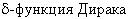 8. Перечень вопросов к экзаменуЭлементы теории случайных процессов. Распознавание образов. Интегральные преобразования Фурье, Лапласа, Хаара и их приложения.Вероятность, условная вероятность. Независимость. Представление о языках программирования высокого уровня. Интерполяция и аппроксимация функциональных зависимостей. Математическое программирование, линейное программирование, выпуклое программирование. Случайные величины и векторы. Некоторые аспекты математического моделирования. Свойства и классификация.Численное дифференцирование и интегрирование. Методы анализа временных рядов.Анализ размерностей. Пи-теорема. Примеры.Задачи оптимального управления. Искусственный интеллект. Распознавание образов. Вычислительные методы линейной алгебры. Понятие меры и интеграла Лебега. Точечное и интервальное оценивание параметров распределения. Элементарные математические модели в механике, гидродинамике, электродинамике. Основы теории информации. Элементы корреляционной теории случайных векторов.Качественный анализ нелинейных дифференциальных уравнений и их систем. Устойчивость по Ляпунову. Асимптотическая устойчивость. Критерии устойчивости. Классификация точек покоя. Фазовые траектории.Численные методы решения систем дифференциальных уравнений.  Вопросы аппроксимации, устойчивости и сходимости.Принципы проведения вычислительного эксперимента. Метрические и нормированные пространства. Пакеты прикладных программ. Экстремальные задачи в евклидовых пространствах. Принятие решений. Общая проблема решения. Проверка адекватности математических моделей. Аксиоматика теории вероятностей. Численные методы вейвлет-анализа. Модель, алгоритм, программа. Общая схема построения математической модели. Универсальность математических моделей. Примеры универсальных моделей. Принцип динамического программирования. Динамический хаос.  Бифуркационные диаграммы. Методы решения интегро-дифференциальных уравнений.Элементы дробного исчисления и его применение.9. Учебно-методическое и информационное обеспечение9.1. Основная учебная литература: 1. Паровик, Р. И. Хаотические и регулярные режимы дробных осцилляторов – Петропавловск-Камчатский: издательство: Камчатпресс, 2019. – 132 с.2. Паровик, Р. И. Математическое моделирование нелинейных эредитарных осцилляторов : – Петропавловск-Камчатский : КамГУ им. Витуса Беринга, 2017. – 132 с. 3. Паровик, Р. И. Математическое моделирование линейных эредитарных осцилляторов – Петропавловск-Камчатский : КамГУ им. Витуса Беринга, 2015. – 175 с. 4. Лобанов, А. И. Математическое моделирование нелинейных процессов : учебник для вузов / А. И. Лобанов, И. Б. Петров. — Москва : Издательство Юрайт, 2020. — 255 с. — (Высшее образование). — ISBN 978-5-9916-8897-0. — URL : https://urait.ru/bcode/4522005. Зализняк, В. Е. Введение в математическое моделирование : учебное пособие для вузов / В. Е. Зализняк, О. А. Золотов. — Москва : Издательство Юрайт, 2020. — 133 с. — (Высшее образование). — ISBN 978-5-534-12249-7. — URL : https://urait.ru/bcode/4471006. Рейзлин, В. И. Математическое моделирование : учебное пособие для вузов / В. И. Рейзлин. — 2-е изд., перераб. и доп. — Москва : Издательство Юрайт, 2020. — 126 с. — (Высшее образование). — ISBN 978-5-534-08475-7. — URL : https://urait.ru/bcode/4514029.2. Дополнительная учебная литература:Теория вероятностей и математическая статистика. Математические модели : учебник для вузов / В. Д. Мятлев, Л. А. Панченко, Г. Ю. Ризниченко, А. Т. Терехин. — 2-е изд., испр. и доп. — Москва : Издательство Юрайт, 2020. — 321 с. — (Высшее образование). — ISBN 978-5-534-01698-7. — URL : https://urait.ru/bcode/451559Моделирование систем и процессов. Практикум : учебное пособие для вузов / В. Н. Волкова [и др.] ; под редакцией В. Н. Волковой. — Москва : Издательство Юрайт, 2020. — 295 с. — (Высшее образование). — ISBN 978-5-534-01442-6. — URL : https://urait.ru/bcode/451288Моделирование систем и процессов : учебник для вузов / В. Н. Волкова [и др.] ; под редакцией В. Н. Волковой, В. Н. Козлова. — Москва : Издательство Юрайт, 2020. — 450 с. — (Высшее образование). — ISBN 978-5-9916-7322-8. — URL : https://urait.ru/bcode/450218Древс, Ю. Г. Имитационное моделирование : учебное пособие для вузов / Ю. Г. Древс, В. В. Золотарёв. — 2-е изд., испр. и доп. — Москва : Издательство Юрайт, 2020. — 142 с. — (Высшее образование). — ISBN 978-5-534-11385-3. — URL : https://urait.ru/bcode/456381Орел, Е. Н. Непрерывные математические модели : учебное пособие для вузов / Е. Н. Орел, О. Е. Орел. — 2-е изд., испр. и доп. — Москва : Издательство Юрайт, 2020. — 120 с. — (Высшее образование). — ISBN 978-5-534-08079-7. — URL : https://urait.ru/bcode/455111Стружкин, Н. П. Базы данных: проектирование. Практикум : учебное пособие для вузов / Н. П. Стружкин, В. В. Годин. — Москва : Издательство Юрайт, 2020. — 291 с. — (Высшее образование). — ISBN 978-5-534-00739-8. — URL : https://urait.ru/bcode/451246Гостев, И. М. Операционные системы : учебник и практикум для вузов / И. М. Гостев. — 2-е изд., испр. и доп. — Москва : Издательство Юрайт, 2020. — 164 с. — (Высшее образование). — ISBN 978-5-534-04520-8. — URL : https://urait.ru/bcode/451231Емельянов, В. Н. Численные методы: введение в теорию разностных схем : учебное пособие для вузов / В. Н. Емельянов. — 2-е изд., испр. и доп. — Москва : Издательство Юрайт, 2020. — 188 с. — (Высшее образование). — ISBN 978-5-534-06617-3. — URL : https://urait.ru/bcode/453264Мойзес, О. Е. Информатика. Углубленный курс : учебное пособие для вузов / О. Е. Мойзес, Е. А. Кузьменко. — Москва : Издательство Юрайт, 2020. — 157 с. — (Высшее образование). — ISBN 978-5-9916-7051-7. — URL : https://urait.ru/bcode/4514019.3. Ресурсы информационно-телекоммуникационной сети Интернет: 9.4. Информационные технологии: Каждый обучающийся в течение всего периода обучения обеспечен индивидуальным неограниченным доступом к электронно-библиотечной системе и к электронной информационно-образовательной среде организации. Функционирование электронной информационно-образовательной среды обеспечивается соответствующими средствами информационно-коммуникационных технологий и квалификацией работников, ее использующих и поддерживающих. Функционирование электронной информационно-образовательной среды соответствует законодательству Российской Федерации. 10. Формы и критерии оценивания учебной деятельности аспирантаНа основании разработанной компетентностной модели выпускника образовательные цели представлены в виде набора компетенций как планируемых результатов освоения образовательной программы. Определение уровня достижения планируемых результатов освоения образовательной программы осуществляется посредством оценки уровня сформированности компетенции и оценки уровня успеваемости обучающегося по пятибалльной системе («отлично», «хорошо», «удовлетворительно», «неудовлетворительно», «зачтено», «не зачтено»).Основными критериями оценки в зависимости от вида работы обучающегося являются: сформированность компетенций (знаний, умений и владений), степень владения профессиональной терминологией, логичность, обоснованность, четкость изложения материала, ориентирование в научной и специальной литературе.Промежуточная аттестация 11. Материально-техническая базаДля реализации дисциплины оборудована учебная аудитория, укомплектованная учебной мебелью, мультимедийной техникой (проектор и ноутбук), экраном. Для самостоятельной подготовки аспирантов оборудовано помещение с учебной мебелью, компьютерами и подключением к сети Интернет и eLibrary – Научная электронная библиотека, ЭБС Юрайт, ЭБС IPR BOOKS.Рассмотрено и утверждено на заседании кафедры математики и физики«12» апреля 2022 г., протокол № 071.Цели и задачи освоения дисциплины………………………………………………..42.Место дисциплины в структуре ОП ВО……………………………………………..43.Планируемые результаты обучения по дисциплине………………………………..44.Содержание дисциплины……………………………………………………………..55.Тематическое планирование………………………………………………………….66.Самостоятельная работа………………………………………………………………117.Промежуточное тестирование………………………………………………………..158.Перечень вопросов к экзамену………...……………………………………………..229.Учебно-методическое и информационное обеспечение…………………………...2310.Формы и критерии оценивания учебной деятельности аспиранта………………..2511.Материально-техническая база………………………………………………………26КодкомпетенцииСодержаниеПК-2Способность разработки новых математических моделей объектов и явленийПК-3Способность разработки новых приближенных и аналитических методов для исследования математической моделиПК-4Способность разработки эффективных численных методов и алгоритмов в виде комплексов программ для проведения вычислительного экспериментаПК-6Способность разработки новых математических методов и алгоритмов интерпретации экспериментальных данных на основе математической модели№Наименование модуляЛекцииПрактикиСам. работаВсего, часов1Математические основы моделирования16161121442Методы математического моделирования16161121443Компьютерные технологии в моделировании16164072ВсегоВсего4848264360№ темыТемаКол-во часовКомпетенции по темеЛекции161Элементы теории функций и функционального анализа4ПК-2; ПК-3; ПК-4; ПК-62Численные методы и их применение в научных исследованиях2ПК-2; ПК-3; ПК-4; ПК-63Экстремальные задачи, области применения2ПК-2; ПК-3; ПК-4; ПК-64Элементы теории вероятностей и математической статистики. Применениеметодов математической статистики при решении научных задач4ПК-2; ПК-3; ПК-4; ПК-65Теория принятия решений4ПК-2; ПК-3; ПК-4; ПК-6Практические занятия 161Численные методы и их применение в научных исследованиях4ПК-2; ПК-3; ПК-4; ПК-62Спектральные методы, примеры применения методов2ПК-2; ПК-3; ПК-4; ПК-63Экстремальные задачи и методы их решения2ПК-2; ПК-3; ПК-4; ПК-64Теория случайных процессов, основные подходы и методы4ПК-2; ПК-3; ПК-4; ПК-65Проверка статистических гипотез4ПК-2; ПК-3; ПК-4; ПК-6Самостоятельная работа1121Понятие меры и интеграла Лебега6ПК-2; ПК-3; ПК-4; ПК-62Метрические и нормированные пространства6ПК-2; ПК-3; ПК-4; ПК-63Пространства интегрируемых функций5ПК-2; ПК-3; ПК-4; ПК-64Пространства Соболева5ПК-2; ПК-3; ПК-4; ПК-65Линейные непрерывные функционалы5ПК-2; ПК-3; ПК-4; ПК-66Теорема Хана-Банаха5ПК-2; ПК-3; ПК-4; ПК-67Линейные операторы5ПК-2; ПК-3; ПК-4; ПК-68Элементы спектральной теории5ПК-2; ПК-3; ПК-4; ПК-69Дифференциальные и интегральные операторы5ПК-2; ПК-3; ПК-4; ПК-610Выпуклые задачи на минимум5ПК-2; ПК-3; ПК-4; ПК-611Выпуклое программирование5ПК-2; ПК-3; ПК-4; ПК-612Основы вариационного исчисления5ПК-2; ПК-3; ПК-4; ПК-613Задачи оптимального управления5ПК-2; ПК-3; ПК-4; ПК-614Принцип динамического программирования5ПК-2; ПК-3; ПК-4; ПК-615Модели динамических систем5ПК-2; ПК-3; ПК-4; ПК-616Особые точки5ПК-2; ПК-3; ПК-4; ПК-617Бифуркации5ПК-2; ПК-3; ПК-4; ПК-618Динамический хаос5ПК-2; ПК-3; ПК-4; ПК-619Эргодичность и перемешивание5ПК-2; ПК-3; ПК-4; ПК-620Понятие о самоорганизации5ПК-2; ПК-3; ПК-4; ПК-621Диссипативные структуры5ПК-2; ПК-3; ПК-4; ПК-622Режимы с обострением5ПК-2; ПК-3; ПК-4; ПК-6№ темыТемаКол-во часовКомпетенции по темеЛекции161Основные принципы математического моделирования10ПК-2; ПК-3; ПК-4; ПК-62Методы исследования математических моделей10ПК-2; ПК-3; ПК-4; ПК-63Математические модели в научных исследованиях6ПК-2; ПК-3; ПК-4; ПК-6Практические занятия 161Методы построения математических моделей4ПК-2; ПК-3; ПК-4; ПК-62Исследование математических моделей6ПК-2; ПК-3; ПК-4; ПК-63Современные подходы и методы математического моделирования6ПК-2; ПК-3; ПК-4; ПК-6Самостоятельная работа1121Численные методы линейной алгебры. Прямые методы решения систем линейных алгебраических уравнений6ПК-2; ПК-3; ПК-4; ПК-62Итерационные методы. Метод простых итераций6ПК-2; ПК-3; ПК-4; ПК-63Метод Зейделя. Плохо обусловленные системы5ПК-2; ПК-3; ПК-4; ПК-64Решение нелинейных уравнений. Метод Ньютона5ПК-2; ПК-3; ПК-4; ПК-65Методы градиентного спуска5ПК-2; ПК-3; ПК-4; ПК-66Итерационные методы решения систем нелинейных уравнений 5ПК-2; ПК-3; ПК-4; ПК-67Численные методы оптимизации. Метод координатного спуска. Метод наискорейшего спуска5ПК-2; ПК-3; ПК-4; ПК-68Метод Хука и Дживса. Метод Розенброка.Интерполяция и аппроксимация5ПК-2; ПК-3; ПК-4; ПК-69Интерполяционный многочлен Лагранжа. Интерполяционный многочлен Эрмита5ПК-2; ПК-3; ПК-4; ПК-610Интерполяционные сплайны. Кубические сплайны5ПК-2; ПК-3; ПК-4; ПК-611Полиномиальная аппроксимация функций методом наименьших квадратов. Численные методы вейвлет-анализа5ПК-2; ПК-3; ПК-4; ПК-612Численное интегрирование. Квадратурные формулы Ньютона-Котеса5ПК-2; ПК-3; ПК-4; ПК-613Формулы Гаусса. Интегрирование быстро осциллирующих функций5ПК-2; ПК-3; ПК-4; ПК-614Численные методы решения задачи Коши для обыкновенных дифференциальных уравнений. Метод Эйлера5ПК-2; ПК-3; ПК-4; ПК-615Метод Рунге-Кутты 4-го порядка. Метод Адамса. Метод Милна5ПК-2; ПК-3; ПК-4; ПК-616Численные методы решения краевых задач для обыкновенных дифференциальных уравнений5ПК-2; ПК-3; ПК-4; ПК-617Метод пристрелки. Метод коллокации. Метод Коне чных разностей. Метод Галеркина5ПК-2; ПК-3; ПК-4; ПК-618Численные методы решения краевых задач для дифференциальных уравнений в частных производных 5ПК-2; ПК-3; ПК-4; ПК-619Устойчивость разностных схем. Спектральный признак устойчивости 5ПК-2; ПК-3; ПК-4; ПК-620Сходимость. Теорема Лакса. Разностные схемы для уравнения теплопроводности. Явная, неявная схема и схема Кранка-Николсона5ПК-2; ПК-3; ПК-4; ПК-621Разностные схемы для уравнения Лапласа. Метод конечных элементов. Вариационные методы: метод Ритца, метод Галеркина. Схема типа «крест» для волнового уравнения5ПК-2; ПК-3; ПК-4; ПК-622Вычислительный эксперимент. Принципы проведения вычислительного эксперимента5ПК-2; ПК-3; ПК-4; ПК-6№ темыТемаКол-во часовКомпетенции по темеЛекции161Алгоритмические языки и программные средства.2ПК-2; ПК-3; ПК-4; ПК-62Представление о языках программирования высокого уровня2ПК-2; ПК-3; ПК-4; ПК-63Современные пакеты прикладных программ4ПК-2; ПК-3; ПК-4; ПК-64Имитационные модели, средства их построения и реализации4ПК-2; ПК-3; ПК-4; ПК-65Использование пакетов программ в научных исследованиях4ПК-2; ПК-3; ПК-4; ПК-6Практические занятия 161Имитационное моделирование, средства создания имитационных моделей8ПК-2; ПК-3; ПК-4; ПК-62Вычислительный эксперимент, основы и правила проведения. Статистическое моделирование8ПК-2; ПК-3; ПК-4; ПК-6Самостоятельная работа401Принятие решений 4ПК-2; ПК-3; ПК-4; ПК-62Общая проблема решения 4ПК-2; ПК-3; ПК-4; ПК-63Функция потерь4ПК-2; ПК-3; ПК-4; ПК-64Байесовский и минимаксный подходы 4ПК-2; ПК-3; ПК-4; ПК-65Метод последовательного принятия решения 4ПК-2; ПК-3; ПК-4; ПК-66Исследование операций и задачи искусственного интеллекта 4ПК-2; ПК-3; ПК-4; ПК-67Экспертизы и неформальные процедуры4ПК-2; ПК-3; ПК-4; ПК-68Автоматизация проектирования4ПК-2; ПК-3; ПК-4; ПК-69Искусственный интеллект4ПК-2; ПК-3; ПК-4; ПК-610Распознавание образов 4ПК-2; ПК-3; ПК-4; ПК-6№ п/пНаименование разделаНаименование темыВид СР1.Математические основы моделирования Понятие меры и интеграла Лебегаизучение литературы; осмысление изучаемой литературы;работа в информационно-справочных системах;аналитическая обработка текста (конспектирование, реферирование);составление плана и тезисов ответа в процессе подготовки к занятию; решение задач;подготовка сообщений по вопросам семинарских занятий1.Математические основы моделирования Метрические и нормированные пространстваизучение литературы; осмысление изучаемой литературы;работа в информационно-справочных системах;аналитическая обработка текста (конспектирование, реферирование);составление плана и тезисов ответа в процессе подготовки к занятию; решение задач;подготовка сообщений по вопросам семинарских занятий1.Математические основы моделирования Пространства интегрируемых функцийизучение литературы; осмысление изучаемой литературы;работа в информационно-справочных системах;аналитическая обработка текста (конспектирование, реферирование);составление плана и тезисов ответа в процессе подготовки к занятию; решение задач;подготовка сообщений по вопросам семинарских занятий1.Математические основы моделирования Пространства Соболеваизучение литературы; осмысление изучаемой литературы;работа в информационно-справочных системах;аналитическая обработка текста (конспектирование, реферирование);составление плана и тезисов ответа в процессе подготовки к занятию; решение задач;подготовка сообщений по вопросам семинарских занятий1.Математические основы моделирования Линейные непрерывные функционалыизучение литературы; осмысление изучаемой литературы;работа в информационно-справочных системах;аналитическая обработка текста (конспектирование, реферирование);составление плана и тезисов ответа в процессе подготовки к занятию; решение задач;подготовка сообщений по вопросам семинарских занятий1.Математические основы моделирования Теорема Хана-Банахаизучение литературы; осмысление изучаемой литературы;работа в информационно-справочных системах;аналитическая обработка текста (конспектирование, реферирование);составление плана и тезисов ответа в процессе подготовки к занятию; решение задач;подготовка сообщений по вопросам семинарских занятий1.Математические основы моделирования Линейные операторыизучение литературы; осмысление изучаемой литературы;работа в информационно-справочных системах;аналитическая обработка текста (конспектирование, реферирование);составление плана и тезисов ответа в процессе подготовки к занятию; решение задач;подготовка сообщений по вопросам семинарских занятий1.Математические основы моделирования Элементы спектральной теорииизучение литературы; осмысление изучаемой литературы;работа в информационно-справочных системах;аналитическая обработка текста (конспектирование, реферирование);составление плана и тезисов ответа в процессе подготовки к занятию; решение задач;подготовка сообщений по вопросам семинарских занятий1.Математические основы моделирования Дифференциальные и интегральные операторыизучение литературы; осмысление изучаемой литературы;работа в информационно-справочных системах;аналитическая обработка текста (конспектирование, реферирование);составление плана и тезисов ответа в процессе подготовки к занятию; решение задач;подготовка сообщений по вопросам семинарских занятий1.Математические основы моделирования Выпуклые задачи на минимумизучение литературы; осмысление изучаемой литературы;работа в информационно-справочных системах;аналитическая обработка текста (конспектирование, реферирование);составление плана и тезисов ответа в процессе подготовки к занятию; решение задач;подготовка сообщений по вопросам семинарских занятий1.Математические основы моделирования Выпуклое программированиеизучение литературы; осмысление изучаемой литературы;работа в информационно-справочных системах;аналитическая обработка текста (конспектирование, реферирование);составление плана и тезисов ответа в процессе подготовки к занятию; решение задач;подготовка сообщений по вопросам семинарских занятий1.Математические основы моделирования Основы вариационного исчисленияизучение литературы; осмысление изучаемой литературы;работа в информационно-справочных системах;аналитическая обработка текста (конспектирование, реферирование);составление плана и тезисов ответа в процессе подготовки к занятию; решение задач;подготовка сообщений по вопросам семинарских занятий1.Математические основы моделирования Задачи оптимального управленияизучение литературы; осмысление изучаемой литературы;работа в информационно-справочных системах;аналитическая обработка текста (конспектирование, реферирование);составление плана и тезисов ответа в процессе подготовки к занятию; решение задач;подготовка сообщений по вопросам семинарских занятий1.Математические основы моделирования Принцип динамического программированияизучение литературы; осмысление изучаемой литературы;работа в информационно-справочных системах;аналитическая обработка текста (конспектирование, реферирование);составление плана и тезисов ответа в процессе подготовки к занятию; решение задач;подготовка сообщений по вопросам семинарских занятий1.Математические основы моделирования Модели динамических системизучение литературы; осмысление изучаемой литературы;работа в информационно-справочных системах;аналитическая обработка текста (конспектирование, реферирование);составление плана и тезисов ответа в процессе подготовки к занятию; решение задач;подготовка сообщений по вопросам семинарских занятий1.Математические основы моделирования Особые точкиизучение литературы; осмысление изучаемой литературы;работа в информационно-справочных системах;аналитическая обработка текста (конспектирование, реферирование);составление плана и тезисов ответа в процессе подготовки к занятию; решение задач;подготовка сообщений по вопросам семинарских занятий1.Математические основы моделирования Бифуркацииизучение литературы; осмысление изучаемой литературы;работа в информационно-справочных системах;аналитическая обработка текста (конспектирование, реферирование);составление плана и тезисов ответа в процессе подготовки к занятию; решение задач;подготовка сообщений по вопросам семинарских занятий1.Математические основы моделирования Динамический хаосизучение литературы; осмысление изучаемой литературы;работа в информационно-справочных системах;аналитическая обработка текста (конспектирование, реферирование);составление плана и тезисов ответа в процессе подготовки к занятию; решение задач;подготовка сообщений по вопросам семинарских занятий1.Математические основы моделирования Эргодичность и перемешиваниеизучение литературы; осмысление изучаемой литературы;работа в информационно-справочных системах;аналитическая обработка текста (конспектирование, реферирование);составление плана и тезисов ответа в процессе подготовки к занятию; решение задач;подготовка сообщений по вопросам семинарских занятий1.Математические основы моделирования Понятие о самоорганизацииизучение литературы; осмысление изучаемой литературы;работа в информационно-справочных системах;аналитическая обработка текста (конспектирование, реферирование);составление плана и тезисов ответа в процессе подготовки к занятию; решение задач;подготовка сообщений по вопросам семинарских занятий1.Математические основы моделирования Диссипативные структурыизучение литературы; осмысление изучаемой литературы;работа в информационно-справочных системах;аналитическая обработка текста (конспектирование, реферирование);составление плана и тезисов ответа в процессе подготовки к занятию; решение задач;подготовка сообщений по вопросам семинарских занятий1.Математические основы моделирования Режимы с обострениемизучение литературы; осмысление изучаемой литературы;работа в информационно-справочных системах;аналитическая обработка текста (конспектирование, реферирование);составление плана и тезисов ответа в процессе подготовки к занятию; решение задач;подготовка сообщений по вопросам семинарских занятий2.Методы математического моделированияЧисленные методы линейной алгебры. Прямые методы решения систем линейных алгебраических уравненийизучение литературы; осмысление изучаемой литературы;работа в информационно-справочных системах;аналитическая обработка текста (конспектирование, реферирование);составление плана и тезисов ответа в процессе подготовки к занятию; решение задач;подготовка сообщений по вопросам семинарских занятий2.Методы математического моделированияИтерационные методы. Метод простых итерацийизучение литературы; осмысление изучаемой литературы;работа в информационно-справочных системах;аналитическая обработка текста (конспектирование, реферирование);составление плана и тезисов ответа в процессе подготовки к занятию; решение задач;подготовка сообщений по вопросам семинарских занятий2.Методы математического моделированияМетод Зейделя. Плохо обусловленные системыизучение литературы; осмысление изучаемой литературы;работа в информационно-справочных системах;аналитическая обработка текста (конспектирование, реферирование);составление плана и тезисов ответа в процессе подготовки к занятию; решение задач;подготовка сообщений по вопросам семинарских занятий2.Методы математического моделированияРешение нелинейных уравнений. Метод Ньютонаизучение литературы; осмысление изучаемой литературы;работа в информационно-справочных системах;аналитическая обработка текста (конспектирование, реферирование);составление плана и тезисов ответа в процессе подготовки к занятию; решение задач;подготовка сообщений по вопросам семинарских занятий2.Методы математического моделированияМетоды градиентного спускаизучение литературы; осмысление изучаемой литературы;работа в информационно-справочных системах;аналитическая обработка текста (конспектирование, реферирование);составление плана и тезисов ответа в процессе подготовки к занятию; решение задач;подготовка сообщений по вопросам семинарских занятий2.Методы математического моделированияИтерационные методы решения систем нелинейных уравнений изучение литературы; осмысление изучаемой литературы;работа в информационно-справочных системах;аналитическая обработка текста (конспектирование, реферирование);составление плана и тезисов ответа в процессе подготовки к занятию; решение задач;подготовка сообщений по вопросам семинарских занятий2.Методы математического моделированияЧисленные методы оптимизации. Метод координатного спуска. Метод наискорейшего спускаизучение литературы; осмысление изучаемой литературы;работа в информационно-справочных системах;аналитическая обработка текста (конспектирование, реферирование);составление плана и тезисов ответа в процессе подготовки к занятию; решение задач;подготовка сообщений по вопросам семинарских занятий2.Методы математического моделированияМетод Хука и Дживса. Метод Розенброка.Интерполяция и аппроксимацияизучение литературы; осмысление изучаемой литературы;работа в информационно-справочных системах;аналитическая обработка текста (конспектирование, реферирование);составление плана и тезисов ответа в процессе подготовки к занятию; решение задач;подготовка сообщений по вопросам семинарских занятий2.Методы математического моделированияИнтерполяционный многочлен Лагранжа. Интерполяционный многочлен Эрмитаизучение литературы; осмысление изучаемой литературы;работа в информационно-справочных системах;аналитическая обработка текста (конспектирование, реферирование);составление плана и тезисов ответа в процессе подготовки к занятию; решение задач;подготовка сообщений по вопросам семинарских занятий2.Методы математического моделированияИнтерполяционные сплайны. Кубические сплайныизучение литературы; осмысление изучаемой литературы;работа в информационно-справочных системах;аналитическая обработка текста (конспектирование, реферирование);составление плана и тезисов ответа в процессе подготовки к занятию; решение задач;подготовка сообщений по вопросам семинарских занятий2.Методы математического моделированияПолиномиальная аппроксимация функций методом наименьших квадратов. Численные методы вейвлет-анализаизучение литературы; осмысление изучаемой литературы;работа в информационно-справочных системах;аналитическая обработка текста (конспектирование, реферирование);составление плана и тезисов ответа в процессе подготовки к занятию; решение задач;подготовка сообщений по вопросам семинарских занятий2.Методы математического моделированияЧисленное интегрирование. Квадратурные формулы Ньютона-Котесаизучение литературы; осмысление изучаемой литературы;работа в информационно-справочных системах;аналитическая обработка текста (конспектирование, реферирование);составление плана и тезисов ответа в процессе подготовки к занятию; решение задач;подготовка сообщений по вопросам семинарских занятий2.Методы математического моделированияФормулы Гаусса. Интегрирование быстро осциллирующих функцийизучение литературы; осмысление изучаемой литературы;работа в информационно-справочных системах;аналитическая обработка текста (конспектирование, реферирование);составление плана и тезисов ответа в процессе подготовки к занятию; решение задач;подготовка сообщений по вопросам семинарских занятий2.Методы математического моделированияЧисленные методы решения задачи Коши для обыкновенных дифференциальных уравнений. Метод Эйлераизучение литературы; осмысление изучаемой литературы;работа в информационно-справочных системах;аналитическая обработка текста (конспектирование, реферирование);составление плана и тезисов ответа в процессе подготовки к занятию; решение задач;подготовка сообщений по вопросам семинарских занятий2.Методы математического моделированияМетод Рунге-Кутты 4-го порядка. Метод Адамса. Метод Милнаизучение литературы; осмысление изучаемой литературы;работа в информационно-справочных системах;аналитическая обработка текста (конспектирование, реферирование);составление плана и тезисов ответа в процессе подготовки к занятию; решение задач;подготовка сообщений по вопросам семинарских занятий2.Методы математического моделированияЧисленные методы решения краевых задач для обыкновенных дифференциальных уравненийизучение литературы; осмысление изучаемой литературы;работа в информационно-справочных системах;аналитическая обработка текста (конспектирование, реферирование);составление плана и тезисов ответа в процессе подготовки к занятию; решение задач;подготовка сообщений по вопросам семинарских занятий2.Методы математического моделированияМетод пристрелки. Метод коллокации. Метод Коне чных разностей. Метод Галеркинаизучение литературы; осмысление изучаемой литературы;работа в информационно-справочных системах;аналитическая обработка текста (конспектирование, реферирование);составление плана и тезисов ответа в процессе подготовки к занятию; решение задач;подготовка сообщений по вопросам семинарских занятий2.Методы математического моделированияЧисленные методы решения краевых задач для дифференциальных уравнений в частных производных изучение литературы; осмысление изучаемой литературы;работа в информационно-справочных системах;аналитическая обработка текста (конспектирование, реферирование);составление плана и тезисов ответа в процессе подготовки к занятию; решение задач;подготовка сообщений по вопросам семинарских занятий2.Методы математического моделированияУстойчивость разностных схем. Спектральный признак устойчивости изучение литературы; осмысление изучаемой литературы;работа в информационно-справочных системах;аналитическая обработка текста (конспектирование, реферирование);составление плана и тезисов ответа в процессе подготовки к занятию; решение задач;подготовка сообщений по вопросам семинарских занятий2.Методы математического моделированияСходимость. Теорема Лакса. Разностные схемы для уравнения теплопроводности. Явная, неявная схема и схема Кранка-Николсонаизучение литературы; осмысление изучаемой литературы;работа в информационно-справочных системах;аналитическая обработка текста (конспектирование, реферирование);составление плана и тезисов ответа в процессе подготовки к занятию; решение задач;подготовка сообщений по вопросам семинарских занятий2.Методы математического моделированияРазностные схемы для уравнения Лапласа. Метод конечных элементов. Вариационные методы: метод Ритца, метод Галеркина. Схема типа «крест» для волнового уравненияизучение литературы; осмысление изучаемой литературы;работа в информационно-справочных системах;аналитическая обработка текста (конспектирование, реферирование);составление плана и тезисов ответа в процессе подготовки к занятию; решение задач;подготовка сообщений по вопросам семинарских занятий2.Методы математического моделированияВычислительный эксперимент. Принципы проведения вычислительного экспериментаизучение литературы; осмысление изучаемой литературы;работа в информационно-справочных системах;аналитическая обработка текста (конспектирование, реферирование);составление плана и тезисов ответа в процессе подготовки к занятию; решение задач;подготовка сообщений по вопросам семинарских занятий3Компьютерные технологии в моделированииПринятие решений изучение литературы; осмысление изучаемой литературы;работа в информационно-справочных системах;аналитическая обработка текста (конспектирование, реферирование);составление плана и тезисов ответа в процессе подготовки к занятию; решение задач;подготовка сообщений по вопросам семинарских занятий3Компьютерные технологии в моделированииОбщая проблема решения изучение литературы; осмысление изучаемой литературы;работа в информационно-справочных системах;аналитическая обработка текста (конспектирование, реферирование);составление плана и тезисов ответа в процессе подготовки к занятию; решение задач;подготовка сообщений по вопросам семинарских занятий3Компьютерные технологии в моделированииФункция потерьизучение литературы; осмысление изучаемой литературы;работа в информационно-справочных системах;аналитическая обработка текста (конспектирование, реферирование);составление плана и тезисов ответа в процессе подготовки к занятию; решение задач;подготовка сообщений по вопросам семинарских занятий3Компьютерные технологии в моделированииБайесовский и минимаксный подходы изучение литературы; осмысление изучаемой литературы;работа в информационно-справочных системах;аналитическая обработка текста (конспектирование, реферирование);составление плана и тезисов ответа в процессе подготовки к занятию; решение задач;подготовка сообщений по вопросам семинарских занятий3Компьютерные технологии в моделированииМетод последовательного принятия решения изучение литературы; осмысление изучаемой литературы;работа в информационно-справочных системах;аналитическая обработка текста (конспектирование, реферирование);составление плана и тезисов ответа в процессе подготовки к занятию; решение задач;подготовка сообщений по вопросам семинарских занятий3Компьютерные технологии в моделированииИсследование операций и задачи искусственного интеллекта изучение литературы; осмысление изучаемой литературы;работа в информационно-справочных системах;аналитическая обработка текста (конспектирование, реферирование);составление плана и тезисов ответа в процессе подготовки к занятию; решение задач;подготовка сообщений по вопросам семинарских занятий3Компьютерные технологии в моделированииЭкспертизы и неформальные процедурыизучение литературы; осмысление изучаемой литературы;работа в информационно-справочных системах;аналитическая обработка текста (конспектирование, реферирование);составление плана и тезисов ответа в процессе подготовки к занятию; решение задач;подготовка сообщений по вопросам семинарских занятий3Компьютерные технологии в моделированииАвтоматизация проектированияизучение литературы; осмысление изучаемой литературы;работа в информационно-справочных системах;аналитическая обработка текста (конспектирование, реферирование);составление плана и тезисов ответа в процессе подготовки к занятию; решение задач;подготовка сообщений по вопросам семинарских занятий3Компьютерные технологии в моделированииИскусственный интеллектизучение литературы; осмысление изучаемой литературы;работа в информационно-справочных системах;аналитическая обработка текста (конспектирование, реферирование);составление плана и тезисов ответа в процессе подготовки к занятию; решение задач;подготовка сообщений по вопросам семинарских занятий3Компьютерные технологии в моделированииРаспознавание образов изучение литературы; осмысление изучаемой литературы;работа в информационно-справочных системах;аналитическая обработка текста (конспектирование, реферирование);составление плана и тезисов ответа в процессе подготовки к занятию; решение задач;подготовка сообщений по вопросам семинарских занятий3Компьютерные технологии в моделированииАлгоритмические языки.изучение литературы; осмысление изучаемой литературы;работа в информационно-справочных системах;аналитическая обработка текста (конспектирование, реферирование);составление плана и тезисов ответа в процессе подготовки к занятию; решение задач;подготовка сообщений по вопросам семинарских занятий3Компьютерные технологии в моделированииПредставление о языках программирования высокого уровня изучение литературы; осмысление изучаемой литературы;работа в информационно-справочных системах;аналитическая обработка текста (конспектирование, реферирование);составление плана и тезисов ответа в процессе подготовки к занятию; решение задач;подготовка сообщений по вопросам семинарских занятий3Компьютерные технологии в моделированииПакеты прикладных программизучение литературы; осмысление изучаемой литературы;работа в информационно-справочных системах;аналитическая обработка текста (конспектирование, реферирование);составление плана и тезисов ответа в процессе подготовки к занятию; решение задач;подготовка сообщений по вопросам семинарских занятийНазвание электронного ресурсаОписание электронного ресурсаИспользуемый для работы адресeLibrary – Научная электронная библиотека Полные тексты журналов более 40 издательств (ИНИОН РАН, Elsevier Science, Academic Press, Kluwer, Springer, Birkhauser Publishing, Blackwell Science, Pergamon и др.)www.elibrary.ruЭБС ЮрайтРесурс для поиска изданий и доступа к тексту издания в отсутствие традиционной печатной книги.Для удобства навигации по электронной библиотеке издания сгруппированы в каталог по тематическому принципу. Пользователям доступны различные сервисы для отбора изданий и обеспечения с их помощью комфортного учебного процесса.В электронной библиотеке представлены все книги издательства Юрайт. Некоторые издания и дополнительные материалы доступны только в электронной библиотекеhttps://urait.ruЭБС IPR BOOKSВажнейший ресурс для получения качественного образования, предоставляющий доступ к учебным и научным изданиям, необходимым для обучения и организации учебного процесса в нашем учебном заведении. Объединяет новейшие информационные технологии и учебную лицензионную литературу, предназначенную для разных направлений обучения, с помощью которого вы сможете получить необходимые знания, подготовиться к семинарам, зачетам и экзаменам, выполнить необходимые работы и проектыhttp://www.iprbookshop.ruУровень сформированности компетенцииУровень освоения дисциплиныКритерии оценивания обучающихся Уровень сформированности компетенцииУровень освоения дисциплиныЭКЗАМЕНВысокийотлично глубокое знание и понимание теоретического содержания дисциплины; использование новых ресурсов (технологий, средств) в решении профессиональных задач; увеличение доли собственного участия в профессиональных практических видах деятельности, не предусмотренных образовательной программой; расширение среды профессиональной деятельности, не предусмотренной образовательной программой; наличие навыков системной оценки качества своей профессиональной деятельностиБазовыйхорошо полное знание и понимание теоретического содержания дисциплины; достаточная сформированность практических умений, продемонстрированная в ходе осуществлении профессиональной деятельности как в учебной, так и реальной практик; наличие навыков оценивания собственных достижений, определения проблем и потребностей в конкретной области профессиональной деятельностиПороговыйудовлетворительно понимание теоретического содержания дисциплины с незначительными пробелами; несформированность некоторых практических умений при применении знаний в конкретных ситуациях, наличие мотивационной готовности к самообразованию, саморазвитиюКомпетенции не сформированынеудовлетворительно отсутствует понимание теоретического содержания дисциплины, несформированность практических умений при применении знаний в конкретных ситуациях, отсутствие мотивационной готовности к самообразованию, саморазвитию